	MĚSTO ŽATEC	USNESENÍ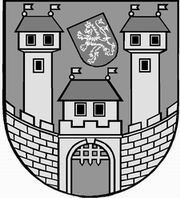 	z 	21	. jednání Rady města Žatce 	konané dne	12.11.2018Usnesení č. 	669 /18	-	709 /18	 669/18	Schválení programu	 670/18	Revokace usnesení	 671/18	Kontrola usnesení	 672/18	Souhlas s přijetím finančního daru – PO Domov pro seniory a Pečovatelská 	služba v Žatci	 673/18	Odměna ředitelům příspěvkových organizací za období květen 2018 – říjen 	2018 – DPS a PS Žatec, Kamarád-LORM	 674/18	Výjimka z Pravidel Rady Města Žatec pro vyhrazování parkovacích míst	 675/18	Rozpočtové opatření – veřejné osvětlení	 676/18	Rozpočtová opatření od 01.07. do 30.09.2018	 677/18	Rozpočtové opatření – Podpora domácího kompostování	 678/18	Rozpočtové opatření – NIV dotace ze SR na výkon sociální práce	 679/18	Rozpočtové opatření – ZŠ Jižní 2777 – pořízení digestoře	 680/18	Zajištění lékařské pohotovostní služby pro rok 2019	 681/18	Ukončení činnosti – Místní skupina ČČK	 682/18	Přijetí účelově určeného finančního daru – Regionální muzeum K. A. 	Polánka v Žatci	 683/18	Výroční zprávy o činnosti ZŠ a ZUŠ Žatec za školní rok 2017/2018	 684/18	Odměny ředitelů příspěvkových organizací za 2. pololetí roku 2018	 685/18	Odměny ředitelů mateřských a základních škol za 2. pololetí roku 2018	 686/18	Informace o aktuálním stavu veřejné vodovodní sítě a připojení občanů na 	vodovod v místní části Žatec – Trnovany	 687/18	Odměna řediteli příspěvkové organizace Městské lesy Žatec	 688/18	Odměna řediteli příspěvkové organizace Technické služby města Žatec, p.o.	 689/18	Podnájemní smlouva FK Slavoj Žatec z.s.	 690/18	Záměr pronajmout nebytové prostory v č. p. 137 ul. Hošťálkovo náměstí v 	Žatci	 691/18	Smlouva o budoucí smlouvě o zřízení věcného břemene – stavba „IV-12-	4017341“	 692/18	Smlouva o budoucí smlouvě o zřízení věcného břemene – stavba „RD na 	pozemku 6733/3 v k.ú. Žatec“	 693/18	Smlouva o budoucí smlouvě o zřízení věcného břemene – stavba 	„Stroupečská 3054, Žatec, vodovodní přípojka“	 694/18	Smlouva o budoucí smlouvě o zřízení věcného břemene – stavba „IV-12-	4017141“	 695/18	Smlouva o budoucí smlouvě o zřízení věcného břemene – stavba 	„Horkovodní přípojky objektu Husova 2248 až 2252, 43801 Žatec“	 696/18	Pacht pozemku p. p. č. 1702/4 a st. p. č. 4700 v k. ú. Žatec za účelem 	zahrady	 697/18	Nájem pozemků v k. ú. Žatec za účelem natáčení TV spotu „Erste Bank“	 698/18	Nájem částí pozemků v k. ú. Žatec pod plakátovacími plochami	 699/18	Záměr města pronajmout část pozemku st. p. č. 217 v k. ú. Žatec z majetku	města	 700/18	Nabytí části pozemku p. p. č. 6903/5 a části pozemku p. p. č. 6903/10 v k. 	ú. Žatec do majetku města	 701/18	Dodatek č. 7 k pojistné smlouvě č. 1200100044 o pojištění majetku města s 	pojišťovnou VZP, a.s. IČ: 27116913	 702/18	Informace o investičních akcích odboru rozvoje města v realizaci v roce 	2018	 703/18	Žádost o poskytnutí příspěvku z rozpočtu SFDI pro rok 2019 na akci 	„Rekonstrukce chodníků v ul. Pražská, Žatec“	 704/18	Smlouva o smlouvě budoucí o realizaci přeložky distribučního zařízení 	určeného k dodávce elektrické energie	 705/18	Rozpočtové opatření - Sběrný dvůr v Žatci	 706/18	Rozpočtové opatření - Oprava střechy budovy správy hřbitova	 707/18	Zahájení podlimitního výběrového řízení na akci „Stadion FK Slavoj Žatec –	stavba a zastřešení části tribuny“	 708/18	Delegování zástupců města	 709/18	Komise rady města Žatce	 669/18	Schválení programuRada města Žatce projednala a schvaluje program jednání rady města.									 T:  12.11.2018	O:	p.	HAMOUSOVÁ	 670/18	Revokace usneseníRada města Žatce revokuje své usnesení č. 440/18 ze dne 02.07.2018 a neschvaluje úpravu – vypnutí odbíjení radničních hodin.									 T:  12.11.2018	O:	p.	HAMOUSOVÁ	 671/18	Kontrola usneseníRada města Žatce projednala a bere na vědomí kontrolu usnesení z minulých jednání rady města.									 T:  12.11.2018	O:	p.	ŠMERÁKOVÁ	 672/18	Souhlas s přijetím finančního daru – PO Domov pro seniory a 	Pečovatelská služba v ŽatciRada města Žatce, v souladu s ustanovením § 27, odst. 7 písm. b) zákona č. 250/2000 Sb., o rozpočtových pravidlech územních rozpočtů, ve znění pozdějších předpisů, projednala žádost ředitele příspěvkové organizace Domov pro seniory a Pečovatelská služba v Žatci, Šafaříkova 852, 438 01 Žatec Mgr. Petra Antoniho, a souhlasí s přijetím účelově určeného finančního daru, a to 4.000,00 Kč na kulturní program – Vánoční posezení pro klienty Domova pro seniory v Žatci od společnosti Koito Czech, s.r.o., Na Astře 3001, 438 01 Žatec, IČ 26438771.	T:	16.11.2018	O:	p.	SULÍKOVÁ	 673/18	Odměna ředitelům příspěvkových organizací za období květen 2018 – 	říjen 2018 – DPS a PS Žatec, Kamarád-LORMRada města Žatce projednala a souhlasí s vyplacením odměny řediteli příspěvkové organizace Domov pro seniory a Pečovatelská služba v Žatci a ředitelce příspěvkové organizace Kamarád-LORM za 2. pololetí roku 2018 v navržené výši.									 T:  15.11.2018	O:	p.	SULÍKOVÁ	 674/18	Výjimka z Pravidel Rady Města Žatec pro vyhrazování parkovacích místRada města Žatce jako vlastník místní komunikace dle ustanovení § 25 odst. 1 zákona č. 13/1997 Sb., o pozemních komunikacích, ve znění pozdějších předpisů projednala žádost fyzické osoby a v souladu s ustanovením Článku I. odst. 1 Pravidel Rady Města Žatec pro vyhrazování parkovacích míst neschvaluje výjimku z pravidel a nesouhlasí s vyhrazením parkovacího místa pro držitele průkazu ZTP/P č. 004259179 v ul. Černobýla v Žatci na vozidlo RZ 8U48321.	T:	30.11.2018	O:	p.	DOBRUSKÝ	 675/18	Rozpočtové opatření – veřejné osvětleníRada města Žatce projednala a schvaluje rozpočtové opatření ve výši 285.000,00 Kč, a to přesun finančních prostředků v rámci schváleného rozpočtu kap. 719, a to z oprav a údržby na úhradu veřejného osvětlení.Výdaje: 719-6171-5171           - 285.000,00 Kč (opravy a údržba)Výdaje: 719-3631-5154           + 285.000,00 Kč (veřejné osvětlení).	T:	20.11.2018	O:	p.	SEDLÁKOVÁ	 676/18	Rozpočtová opatření od 01.07. do 30.09.2018Rada města Žatce bere na vědomí přehled úprav rozpisu rozpočtu schválených příkazci a správci jednotlivých kapitol rozpočtu v rámci závazných ukazatelů za období 01.07. – 30.09.2018.Rada města Žatce předkládá Zastupitelstvu města Žatce přehled rozpočtových opatření schválených za období 01.07. – 30.09.2018.	T:	31.12.2018	O:	p.	SEDLÁKOVÁ	 677/18	Rozpočtové opatření – Podpora domácího kompostováníRada města Žatce projednala a doporučuje Zastupitelstvu města Žatce schválit rozpočtovéopatření ve výši 2.103.000,00 Kč, a to zapojení účelové neinvestiční dotace Ministerstva životního prostředí z Operačního programu životní prostředí 2014 – 2020 na projekt „Podpora domácího kompostování města Žatce“ číslo CZ.05.3.29/0.0/0.0/17_068/0005507 ve výši 2.102.665,40 Kč do rozpočtu města.Příjmy: 4116-ÚZ 106515011, org. 524    + 2.103.000,00 Kč (neinvestiční dotace OPŽP)Výdaje: 741-6171-6901, org. 2018        + 2.103.000,00 Kč (kofinancování).	T:	31.12.2018	O:	p.	SEDLÁKOVÁ	 678/18	Rozpočtové opatření – NIV dotace ze SR na výkon sociální práceRada města Žatce schvaluje rozpočtové opatření ve výši 2.057.000,00 Kč, a to zapojení účelové neinvestiční dotace do rozpočtu města.Účelový znak 13 015 - neinvestiční účelová dotace Ministerstva práce a sociálních věcí na výkon sociální práce podle ustanovení § 92 a § 93a zákona č. 108/2006 Sb. „o sociálních službách“, ve znění pozdějších předpisů pro rok 2018 ve výši 2.056.611,00 Kč.	T:	20.11.2018	O:	p.	SEDLÁKOVÁ	 679/18	Rozpočtové opatření – ZŠ Jižní 2777 – pořízení digestořeRada města Žatce projednala a schvaluje rozpočtové opatření ve výši 65.000,00 Kč, a to převod finančních prostředků v rámci schváleného rozpočtu kap. 714 z akce: „Realizace energetických úspor dodatečným zateplením objektu MŠ Ot. Březiny 2769“ na pořízení a montáž digestoře pro napojení konvektomatů ve školní kuchyni při ZŠ a MŠ Žatec, Jižní 2777. Výdaje: 714-3111-6121, org. 2769      - 65.000,00 Kč (kap. 714 – zateplení MŠ)Výdaje: 714-3113-6122, org. 5534     + 65.000,00 Kč (kap. 714 – ZŠ – digestoř).	T:	31.12.2018	O:	p.	SEDLÁKOVÁ, MAZÁNKOVÁ	 680/18	Zajištění lékařské pohotovostní služby pro rok 2019Rada města Žatce bere na vědomí informaci Krajského úřadu Ústeckého kraje ze dne 24.10.2018 ve věci zajištění Lékařské pohotovostní služby (dále LPS) v roce 2019 a souhlasí se zabezpečením ordinace LPS pro občany žateckého regionu pro rok 2019 prostřednictvím provozovatele Nemocnice Žatec, o.p.s.Rada města Žatce pověřuje starostku města jednat ve věci poskytnutí účelové dotace z rozpočtu Ústeckého kraje na zabezpečení LPS pro rok 2019 v žateckém regionu.	T:	21.11.2018	O:	p.	HAMOUSOVÁ	 681/18	Ukončení činnosti – Místní skupina ČČKRada města Žatce bere na vědomí ukončení činnosti Místní skupiny Českého červeného kříže – Žatec 2 pod registračním číslem 26 Oblastního spolku ČČK Louny k 03.12.2018.									 T:  3.12.2018	O:	p.	SEDLÁKOVÁ	 682/18	Přijetí účelově určeného finančního daru – Regionální muzeum K. A. 	Polánka v ŽatciRada města Žatce projednala žádost ředitelky Regionálního muzea K. A. Polánka v Žatci PhDr. Radmily Holodňákové a dle § 27 odst. 7 písm. b) zákona č. 250/2000 Sb., o rozpočtových pravidlech územních rozpočtů, ve znění pozdějších předpisů, souhlasí s přijetím účelově určeného finančního daru v celkové výši 4.889,00 Kč, a to dle Smlouvy o poskytnutí finančního daru od společnosti Chmelařský institut s.r.o., IČ 148 64 347 se sídlem Kadaňská 2525, 438 46 Žatec.	T:	20.11.108	O:	p.	SEDLÁKOVÁ	 683/18	Výroční zprávy o činnosti ZŠ a ZUŠ Žatec za školní rok 2017/2018Rada města Žatce bere na vědomí výroční zprávy o činnosti příspěvkových organizací – Základní školy Žatec, Petra Bezruče 2000, okres Louny; Základní školy Žatec, Komenského alej 749, okres Louny; Základní školy Žatec, nám. 28. října 1019, okres Louny; Základní školy a Mateřské školy, Žatec, Jižní 2777, okres Louny; Základní školy a Mateřské školy, Žatec, Dvořákova 24, okres Louny a Základní umělecké školy Žatec, okres Louny za školní rok 2017/2018.	T:	21.11.108	O:	p.	SEDLÁKOVÁ	 684/18	Odměny ředitelů příspěvkových organizací za 2. pololetí roku 2018Rada města Žatce projednala a souhlasí s vyplacením odměn ředitelům příspěvkových organizací – Městská knihovna Žatec, Městské divadlo Žatec a Regionální muzeum K. A. Polánka v Žatci za 2. pololetí roku 2018 v upravené výši.								 	 T:  30.11.2018	O:	p.	SEDLÁKOVÁ	 685/18	Odměny ředitelů mateřských a základních škol za 2. pololetí roku 2018Rada města Žatce projednala a souhlasí s vyplacením odměn ředitelům základních a mateřských škol za 2. pololetí roku 2018 ze státního rozpočtu v upravené výši.									 T:  30.11.2018	O:	p.	SEDLÁKOVÁ	 686/18	Informace o aktuálním stavu veřejné vodovodní sítě a připojení občanů 	na vodovod v místní části Žatec – TrnovanyRada města Žatce bere na vědomí informaci o aktuálním stavu veřejné vodovodní sítě v místní části Žatec – Trnovany a ukládá odboru rozvoje města připravit veškeré náležitosti spojené s přípravou a realizací připojení občanů místní části Žatec – Trnovany na vodovodní řad.	T:	31.12.2018	O:	p.	MAZÁNKOVÁ	 687/18	Odměna řediteli příspěvkové organizace Městské lesy ŽatecRada města Žatce projednala a souhlasí s vyplacením odměny řediteli příspěvkové organizace Městské lesy Žatec za druhé pololetí roku 2018 v upravené výši.									 T:  11.12.2018	O:	p.	DONÍNOVÁ	 688/18	Odměna řediteli příspěvkové organizace Technické služby města Žatec, 	p.o.Rada města Žatce projednala a souhlasí s vyplacením odměny řediteli příspěvkové organizace Technické služby města Žatec, p.o. za druhé pololetí roku 2018 v upravené výši.	T:	11.12.2018	O:	p.	DONÍNOVÁ	 689/18	Podnájemní smlouva FK Slavoj Žatec z.s.Rada města Žatce souhlasí s podnájmem prostoru hlavní restaurační místnosti a sociálního zařízení včetně kuchyně v č. p. 1635 ul. Hálkova v Žatci a terasy na pozemku st. p. č. 5736 v k. ú. Žatec za účelem provozování hostinské činnosti na dobu určitou do 31.12.2019, nájemce FK Slavoj Žatec z.s., IČ 70200025, podnájemce Žatecký pivovar, spol. s r.o., IČ 25020323.	T:	16.11.2018	O:	p.	DONÍNOVÁ	 690/18	Záměr pronajmout nebytové prostory v č. p. 137 ul. Hošťálkovo náměstí v	 ŽatciRada města Žatce ukládá odboru místního hospodářství a majetku zveřejnit po dobu 15 dnů záměr města pronajmout nebytové prostory o ploše 110 m2, umístěné v podzemním podlaží budovy č. p. 137 Hošťálkovo náměstí v Žatci, která je součástí pozemku zastavěná plocha a nádvoří st. p. č. 221 v k. ú. Žatec.	T:	19.11.2018	O:	p.	DONÍNOVÁ	 691/18	Smlouva o budoucí smlouvě o zřízení věcného břemene – stavba „IV-12-	4017341“Rada města Žatce projednala a schvaluje Smlouvu o uzavření budoucí smlouvy o zřízení věcného břemene pro společnost ČEZ Distribuce, a.s. na stavbu „IV-12-4017341“ na pozemku města: p. p. č. 6951/3 v k. ú. Žatec, jejímž obsahem bude kabelové vedení NN, právo ochranného pásma a právo oprávněné strany vyplývající ze zákona č. 458/2000 Sb., energetický zákon, ve znění pozdějších předpisů.	T:	12.12.2018	O:	p.	DONÍNOVÁ	 692/18	Smlouva o budoucí smlouvě o zřízení věcného břemene – stavba „RD na 	pozemku 6733/3 v k.ú. Žatec“Rada města Žatce schvaluje Smlouvu o uzavření budoucí smlouvy o zřízení věcného břemene pro fyzickou osobu na stavbu „RD na pozemku 6733/3 v k.ú. Žatec“ na pozemku města p. p. č. 6798 v k. ú. Žatec, jejímž obsahem bude zřízení vodovodní a kanalizační přípojky, právo ochranného pásma a právo oprávněné strany vyplývající ze zákona č. 274/2001 Sb., zákon o vodovodech a kanalizacích, ve znění pozdějších předpisů.	T:	12.12.2018	O:	p.	DONÍNOVÁ	 693/18	Smlouva o budoucí smlouvě o zřízení věcného břemene – stavba 	„Stroupečská 3054, Žatec, vodovodní přípojka“Rada města Žatce schvaluje Smlouvu o uzavření budoucí smlouvy o zřízení věcného břemene pro fyzickou osobu na stavbu „Stroupečská 3054, Žatec, vodovodní přípojka“ na pozemku města p. p. č. 6837 v k. ú. Žatec, jejímž obsahem bude zřízení vodovodní přípojky, právo ochranného pásma a právo oprávněné strany vyplývající ze zákona č. 274/2001 Sb., zákon o vodovodech a kanalizacích, ve znění pozdějších předpisů.									 T:  12.12.2018	O:	p.	DONÍNOVÁ	 694/18	Smlouva o budoucí smlouvě o zřízení věcného břemene – stavba „IV-12-	4017141“Rada města Žatce projednala a schvaluje Smlouvu o uzavření budoucí smlouvy o zřízení věcného břemene pro společnost ČEZ Distribuce, a.s. na stavbu „IV-12-4017141“ na pozemku města: p. p. č. 7025/1 v k. ú. Žatec, jejímž obsahem bude kabelové vedení NN, právo ochranného pásma a právo oprávněné strany vyplývající ze zákona č. 458/2000 Sb., energetický zákon, ve znění pozdějších předpisů.	T:	12.12.2018	O:	p.	DONÍNOVÁ	 695/18	Smlouva o budoucí smlouvě o zřízení věcného břemene – stavba 	„Horkovodní přípojky objektu Husova 2248 až 2252, 43801 Žatec“Rada města Žatce schvaluje Smlouvu o uzavření budoucí smlouvy o zřízení věcného břemene pro Žateckou teplárenskou, a.s. na stavbu „Horkovodní přípojky objektu Husova 2248 až 2252, 43801 Žatec“ na pozemku města: p. p. č. 5564/7 v k. ú. Žatec, jejímž obsahem bude vedení horkovodu, právo ochranného pásma a právo oprávněné strany vyplývající ze zákona č. 458/2000 Sb., energetický zákon, ve znění pozdějších předpisů.	T:	12.12.2018	O:	p.	DONÍNOVÁ	 696/18	Pacht pozemku p. p. č. 1702/4 a st. p. č. 4700 v k. ú. Žatec za účelem 	zahradyRada města Žatce schvaluje skončení pachtu pozemku p. p. č. 1702/4 orná půda o výměře 430 m2 a zastavěné plochy st. p. č. 4700 o výměře 6 m2 v k. ú. Žatec, dohodou k 01.10.2018, pachtýř fyzické osoby.Rada města Žatce schvaluje pacht pozemku p. p. č. 1702/4 orná půda o výměře 430 m2 a zastavěná plocha st. p. č. 4700 o výměře 6 m2 v k. ú. Žatec fyzickým osobám jako zahradu, na dobu určitou do 01.10.2023, za pachtovné ve výši 6.300,00 Kč/rok.	T:	30.11.2018	O:	p.	DONÍNOVÁ	 697/18	Nájem pozemků v k. ú. Žatec za účelem natáčení TV spotu „Erste Bank“Rada města Žatce projednala žádost společnosti NEW WAVE location s.r.o., se sídlem Chvalova 1091/7, 130 00 Praha 3, IČ 289 14 058 a schvaluje nájem pozemků ostatní plocha p. p. č. 6765/1, p. p. č. 6768, p. p. č. 6766, p. p. č. 6769, p. p. č. 6761/1, p. p. č. 6762/1, p. p. č. 6832/1 a p. p. č. 6832/2 vše v k. ú. Žatec za účelem natáčení exteriérových scén TV spotu „Erste Bank“ ve dnech  od 15.11.2018 do 16.11.2018 za nájemné ve výši 130.000,00 Kč bez DPH  a dále schvaluje výjimku z Pravidel Rady města, kterými se upravují podmínky natáčení filmových a televizních děl, seriálů a reklamních spotů ve Městě Žatec čl. II. Zároveň schvaluje text nájemní smlouvy.	T:	15.11.2018	O:	p.	DONÍNOVÁ	 698/18	Nájem částí pozemků v k. ú. Žatec pod plakátovacími plochamiRada města Žatce schvaluje nájem části pozemků ostatní plochy p. p. č. 4634/1 ostatní plocha o výměře 1 m2, část p. p. č. 7155 o výměře 1 m2, p. p. č. 6960/23 o výměře 1 m2, část p. p. č. 6833/7 o výměře 1 m2 vše v k. ú. Žatec pod plakátovacími plochami společnosti Rengl, s.r.o., IČ: 25420160, Zákopnická 354/11, Liberec za měsíční nájemné 85,00 Kč/m2 + 21 % DPH, na dobu neurčitou. Rada města ukládá odboru místního hospodářství a majetku uzavřít v této věci Dodatek č. 2 ke Smlouvě o nájmu pozemků ze dne 10.02.2009 ve znění Dodatku č. 1 ze dne 21.05.2014.	T:	12.12.2018	O:	p.	DONÍNOVÁ	 699/18	Záměr města pronajmout část pozemku st. p. č. 217 v k. ú. Žatec z 	majetku městaRada města Žatce neschvaluje záměr města pronajmout část pozemku st. p. č. 217 zastavěná plocha a nádvoří o výměře 36 m2 v k. ú. Žatec jako zázemí k domu č. p. 141 v Žatci.									 T:  19.11.2018	O:	p.	DONÍNOVÁ	 700/18	Nabytí části pozemku p. p. č. 6903/5 a části pozemku p. p. č. 6903/10 v k. 	ú. Žatec do majetku městaRada města Žatce doporučuje zastupitelstvu města schválit bezúplatně nabýt do majetku města část pozemku p. p. č. 6903/5 ostatní plocha dle GP č. 3445-5393/2017 ze dne 05.10.2017 nově označeného jako p. p. č. 6903/19 o výměře 220 m2 a část pozemku p. p. č. 6903/10 ostatní plocha dle GP č. 6445-5393/2017 ze dne 05.10.2017 nově označeného jako p. p. č. 6903/20 o výměře 63 m2 v k. ú. Žatec z majetku Ústeckého kraje a současně rada města doporučuje zastupitelstvu města schválit text darovací smlouvy.	T:	31.12.2018	O:	p.	DONÍNOVÁ	 701/18	Dodatek č. 7 k pojistné smlouvě č. 1200100044 o pojištění majetku města	 s pojišťovnou VZP, a.s. IČ: 27116913Rada města Žatce projednala a schvaluje znění Dodatku č. 7 k pojistné smlouvě č. 1200100044 o pojištění majetku města s pojišťovnou VZP, a.s. IČ: 27116913 a ukládá starostce města tento dodatek podepsat.									 T:  15.11.2018	O:	p.	DUŠKOVÁ	 702/18	Informace o investičních akcích odboru rozvoje města v realizaci v roce 	2018Rada města Žatce bere na vědomí aktuální přehled investičních akcí odboru rozvoje města Žatce k 05.11.2018.									 T:  12.11.2018	O:	p.	MAZÁNKOVÁ	 703/18	Žádost o poskytnutí příspěvku z rozpočtu SFDI pro rok 2019 na akci 	„Rekonstrukce chodníků v ul. Pražská, Žatec“Rada města Žatce bere na vědomí podání žádosti o poskytnutí finančního příspěvku z rozpočtu SFDI pro rok 2019 na akci „Rekonstrukce chodníků v ul. Pražská, Žatec“ v rámci opatření ke zpřístupňování dopravy osobám s omezenou schopností pohybu nebo orientace.Rada města Žatce doporučuje Zastupitelstvu města Žatce schválit zajištění finančních prostředků ve výši 10.602.669,17 Kč.	T:	31.12.2018	O:	p.	MAZÁNKOVÁ	 704/18	Smlouva o smlouvě budoucí o realizaci přeložky distribučního zařízení 	určeného k dodávce elektrické energieRada města Žatce projednala a schvaluje Smlouvu o smlouvě budoucí o realizaci přeložky distribučního zařízení určeného k dodávce elektrické energie s ČEZ Distribuce, a.s., IČ: 24729035 v rámci akce „Doplnění zeleně a parkovacích míst v ulici Stavbařů v Žatci“.	T:	30.11.2018	O:	p.	MAZÁNKOVÁ	 705/18	Rozpočtové opatření - Sběrný dvůr v ŽatciRada města Žatce doporučuje Zastupitelstvu města Žatce schválit rozpočtové opatření v celkové výši 570.000,00 Kč, a to přesun finančních prostředků v rámci schváleného rozpočtu kapitoly 739 – „Sběrný dvůr v Žatci“ z investičních výdajů na neinvestiční výdaje:Výdaje: 739-3722-6121 org. 520         - 570.000,00 Kč (Sběrný dvůr – inv.)Výdaje: 739-3722-5137 org. 520         + 510.000,00 Kč (Sběrný dvůr – neinv.)Výdaje: 739-3722-5139 org. 520         +  60.000,00 Kč (Sběrný dvůr – neinv.).	T:	31.12.2018	O:	p.	MAZÁNKOVÁ, SEDLÁKOVÁ	 706/18	Rozpočtové opatření - Oprava střechy budovy správy hřbitovaRada města Žatce projednala a schvaluje rozpočtové opatření ve výši 180.000,00 Kč, a to převod finančních prostředků v rámci schváleného rozpočtu města z kap. 710 – „Oprava zpevněných ploch v areálu PO TSMŽ“ na kap. 739 – „Oprava střechy budovy správy hřbitova“:Výdaje: 710-2219-6121 org. 5092         - 180.000,00 Kč (oprava zpevněných ploch)Výdaje: 739-3613-5171 org. 525          + 180.000,00 Kč (oprava střechy - správa 	T:	26.11.2018	O:	p.	SEDLÁKOVÁ	 707/18	Zahájení podlimitního výběrového řízení na akci „Stadion FK Slavoj 	Žatec – stavba a zastřešení části tribuny“Rada města Žatce schvaluje zahájení podlimitního výběrového řízení na akci „Stadion FK Slavoj Žatec – stavba a zastřešení části tribuny“ – podlimitní veřejnou zakázku na stavebnípráce zadanou ve zjednodušeném podlimitním řízení v souladu se zákonem č. 134/2016 Sb., o zadávání veřejných zakázek, v platném znění a dle Zásad a postupů pro zadávání veřejných zakázek města Žatce, a to v podobě předložení zadávací dokumentace a smlouvy o dílo.Rada města Žatce schvaluje návrh smlouvy o dílo.Rada města Žatce schvaluje navržené členy hodnotící komise, včetně náhradníků.	T:	30.12.2018	O:	p.	MAZÁNKOVÁ	 708/18	Delegování zástupců městaRada města Žatce projednala a doporučuje Zastupitelstvu města Žatce delegovat starostku města Mgr. Zdeňku Hamousovou jako zástupce města na valné hromady těchto společností:- Skládka Vrbička s.r.o., IČ 477 81 131;- Severočeská vodárenská společnost a.s., IČ 490 99 469a doporučuje Zastupitelstvu města Žatce současně pověřit Mgr. Zdeňku Hamousovou výkonem všech práv a povinností společníka a akcionáře, a to v plném rozsahu, odpovídajícímu obchodnímu podílu a počtu akcií ve vlastnictví Města Žatce, včetně práva na valných hromadách hlasovat.Rada města Žatce projednala a doporučuje pověřit starostku města Mgr. Zdeňku Hamousovou zastupováním města Žatce na:- sněmech Sdružení historických sídel Čech, Moravy, Slezska, IČ 659 92 466;- sněmech Svazu měst a obcí ČR, IČ 631 13 074.Rada města Žatce projednala a doporučuje Zastupitelstvu města Žatce delegovat místostarostu města Ing. Radima Laibla jako zástupce města na valnou hromadu společnosti:- Regionální rozvojová agentura Ústeckého kraje a.s., IČ 602 79 524a doporučuje Zastupitelstvu města Žatce současně pověřit Ing. Radima Laibla výkonem všech práv a povinností společníka a akcionáře, a to v plném rozsahu, odpovídajícímu obchodnímu podílu a počtu akcií ve vlastnictví Města Žatec, včetně práva na valných hromadách hlasovat.Rada města Žatce projednala a doporučuje pověřit místostarostu Ing. Radima Laibla zastupováním města Žatce na:- radách svazku obcí Mikroregion Nechranicko, IČ 708 92 687.Rada města Žatce projednala a doporučuje Zastupitelstvu města Žatce pověřit místostarostu města pana Jaroslava Špičku zastupováním města Žatce na:- radách a valných hromadách sdružení měst a obcí Euroregion Krušnohoří, IČ 473 24 651;- radách a sněmech Severočeského sdružení obcí, IČ 473 24 376.									 T:  31.12.2018	O:	p.	HAMOUSOVÁ	 709/18	Komise rady města ŽatceRada města Žatce v souladu s § 122 zákona č. 128/2000 Sb., o obcích (obecní zřízení) v platném znění, zřizuje jako své iniciativní a poradní orgány komise a stanovuje maximální počet členů, a to:- bytovou komisi – v počtu 5 členů;- komisi pro výchovu a vzdělávání – v počtu 7 členů;- komisi tělovýchovy a sportu – v počtu 9 členů;- komisi pro životní prostředí – v počtu 5 členů;- komisi pro výstavbu a regeneraci MPR – v počtu 7 členů;- komisi pro kulturu a cestovní ruch – v počtu 9 členů;- dopravní komisi – v počtu 5 členů;- sociální a zdravotní komisi – v počtu 7 členů;- komisi pro prevenci kriminality – v počtu 7 členů.	T:	30.11.2018	O:	p.	LAIBL, ŠPIČKA	 Starostka	Místostarosta	 Mgr. Zdeňka Hamousová v. r.	Ing. Radim Laibl v. r.Za správnost vyhotovení: Pavlína KloučkováUpravená verze dokumentu z důvodu dodržení přiměřenosti rozsahu zveřejňovaných osobních údajů podle zákona č. 101/2000 Sb., o ochraně osobních údajů v platném znění.hlasůHamousováLaiblŠpičkaAntoniFrýbaPintrŠtrosspro7///////proti-zdržel se-hlasůHamousováLaiblŠpičkaAntoniFrýbaPintrŠtrosspro7///////proti-zdržel se-hlasůHamousováLaiblŠpičkaAntoniFrýbaPintrŠtrosspro7///////proti-zdržel se-hlasůHamousováLaiblŠpičkaAntoniFrýbaPintrŠtrosspro7///////proti-zdržel se-hlasůHamousováLaiblŠpičkaAntoniFrýbaPintrŠtrosspro6///nepřítomen///proti-zdržel se-hlasůHamousováLaiblŠpičkaAntoniFrýbaPintrŠtrosspro7///////proti-zdržel se-hlasůHamousováLaiblŠpičkaAntoniFrýbaPintrŠtrosspro7///////proti-zdržel se-hlasůHamousováLaiblŠpičkaAntoniFrýbaPintrŠtrosspro7///////proti-zdržel se-hlasůHamousováLaiblŠpičkaAntoniFrýbaPintrŠtrosspro7///////proti-zdržel se-hlasůHamousováLaiblŠpičkaAntoniFrýbaPintrŠtrosspro7///////proti-zdržel se-hlasůHamousováLaiblŠpičkaAntoniFrýbaPintrŠtrosspro7///////proti-zdržel se-hlasůHamousováLaiblŠpičkaAntoniFrýbaPintrŠtrosspro7///////proti-zdržel se-hlasůHamousováLaiblŠpičkaAntoniFrýbaPintrŠtrosspro7///////proti-zdržel se-hlasůHamousováLaiblŠpičkaAntoniFrýbaPintrŠtrosspro7///////proti-zdržel se-hlasůHamousováLaiblŠpičkaAntoniFrýbaPintrŠtrosspro7///////proti-zdržel se-hlasůHamousováLaiblŠpičkaAntoniFrýbaPintrŠtrosspro6//////proti-zdržel se1/hlasůHamousováLaiblŠpičkaAntoniFrýbaPintrŠtrosspro7///////proti-zdržel se-hlasůHamousováLaiblŠpičkaAntoniFrýbaPintrŠtrosspro7///////proti-zdržel se-hlasůHamousováLaiblŠpičkaAntoniFrýbaPintrŠtrosspro7///////proti-zdržel se-hlasůHamousováLaiblŠpičkaAntoniFrýbaPintrŠtrosspro7///////proti-zdržel se-hlasůHamousováLaiblŠpičkaAntoniFrýbaPintrŠtrosspro7///////proti-zdržel se-hlasůHamousováLaiblŠpičkaAntoniFrýbaPintrŠtrosspro6//////nepřítomenproti-zdržel se-hlasůHamousováLaiblŠpičkaAntoniFrýbaPintrŠtrosspro7///////proti-zdržel se-hlasůHamousováLaiblŠpičkaAntoniFrýbaPintrŠtrosspro7///////proti-zdržel se-hlasůHamousováLaiblŠpičkaAntoniFrýbaPintrŠtrosspro7///////proti-zdržel se-hlasůHamousováLaiblŠpičkaAntoniFrýbaPintrŠtrosspro7///////proti-zdržel se-hlasůHamousováLaiblŠpičkaAntoniFrýbaPintrŠtrosspro7///////proti-zdržel se-hlasůHamousováLaiblŠpičkaAntoniFrýbaPintrŠtrosspro7///////proti-zdržel se-hlasůHamousováLaiblŠpičkaAntoniFrýbaPintrŠtrosspro7///////proti-zdržel se-hlasůHamousováLaiblŠpičkaAntoniFrýbaPintrŠtrosspro7///////proti-zdržel se-hlasůHamousováLaiblŠpičkaAntoniFrýbaPintrŠtrosspro7///////proti-zdržel se-hlasůHamousováLaiblŠpičkaAntoniFrýbaPintrŠtrosspro7///////proti-zdržel se-hlasůHamousováLaiblŠpičkaAntoniFrýbaPintrŠtrosspro7///////proti-zdržel se-hlasůHamousováLaiblŠpičkaAntoniFrýbaPintrŠtrosspro7///////proti-zdržel se-hlasůHamousováLaiblŠpičkaAntoniFrýbaPintrŠtrosspro7///////proti-zdržel se-hlasůHamousováLaiblŠpičkaAntoniFrýbaPintrŠtrosspro7///////proti-zdržel se-hlasůHamousováLaiblŠpičkaAntoniFrýbaPintrŠtrosspro7///////proti-zdržel se-hlasůHamousováLaiblŠpičkaAntoniFrýbaPintrŠtrosspro7///////proti-zdržel se-hlasůHamousováLaiblŠpičkaAntoniFrýbaPintrŠtrosspro7///////proti-zdržel se-hlasůHamousováLaiblŠpičkaAntoniFrýbaPintrŠtrosspro6///nepřítomen///proti-zdržel se-hlasůHamousováLaiblŠpičkaAntoniFrýbaPintrŠtrosspro7///////proti-zdržel se-